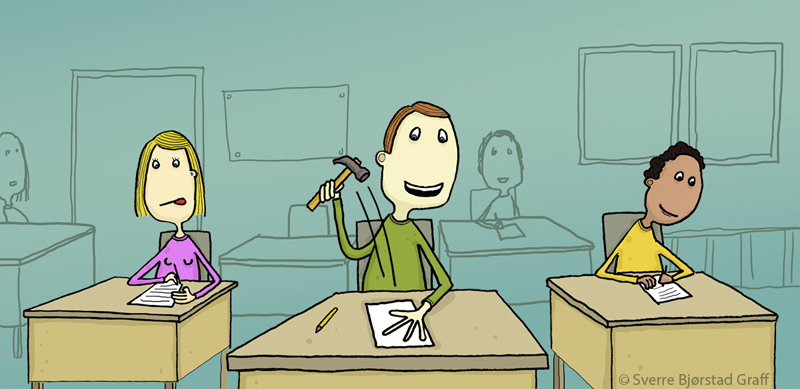                                                       Ruben har høyrt at ein blir klok av skadeVeke 9 - 10VÅRSEMESTERET 2020 Her blir det fortløpande endringar KunnskapOmsorgSamarbeidEngasjementRespekt8BMåndagTysdagOnsdagTorsdagFredag1MatteNorskMatteNat/MusNorsk2EngelskSamfNaturfagNat/MusMatte3NaturfagKHGym/SymMatteGym4NorskKHEngelskNorskGym5SamfEngelskNorskSamfMusikk6TilvalsfagUtd.v.KrleValfagSpråkfag7TilvalsfagValfagveke 9Måndag 24.03Tysdag  25.02Onsdag 26.02Torsdag 27.02Fredag 28.02Frist innlevering av nyheitsartikkel på Fronterveke 10Måndag 02.03Tysdag  03.03Onsdag 04.03Torsdag 05.03Fredag 06.03Prøve i historie (samf) Kap 5, 7 og 9 lekser veke 9lekser veke 9Til tysdagEnglishDo task 1, 3 and 4 on p. 82-83 in your Workbook.Do task 1, 3 and 4 on p. 82-83 in your Workbook.SamfunnsfagRepeter kva årsakene var til at folk levde lenger på tidleg 1800-talet. Repeter kva årsakene var til at folk levde lenger på tidleg 1800-talet. NorskSjå leksa til fredag. Begynn å jobbe med den i god tid!Sjå leksa til fredag. Begynn å jobbe med den i god tid!Til onsdagMatteK1: 5.104, 5.105, 5.106 K2: 5.204, 5.205, 5.206 K3: 5.304, 5.305, 5.306 (kan gjere denne på data) EnglishDo task 12 on p. 87 in your Workbook. Write at least 5 lines. Learn these irregular verbs: to bind, to bite, to bleed, to blow, to break.  (p. 37 in your Grammar booklet)KRLE1. Forklar kva dei tre tilfluktene går ut på (sjå side 134-136). 2. Svar på oppgåve 1B, 2A og 2B.3. Les side 137-138 og svar på stjernespørsmålet side 138.Til torsdagMatteK1: 5.111, 5.112, 5.113, 5.115 K2: 5.210, 5.211, 5.212, 5.215K3: 5.309, 5.310, 5.311, 5.312NaturfagRepeter s. 179 – 181 og les s. 182 - 184Og gjer Fokusspørsmål 1 – 3 s. 181 SamfunnsfagRepeter årsakene til at det IKKJE blei overbefolka i Europa. Test deg sjølv.Til fredagNorskSkriv ein nyheitsartikkel om ei hending. Du kan sjølv velje hending eller bruke ei av hendingane under. Sjå s.156-157 (grunnbok) for hjelp. Null snø på Langeland, måtte avlyse trening Bru på Sunde kollapsa Ras i Halbrendslia Snøkaos på Halbrend Lever på Fronter innan fredag 28.februar, klokka 09:00. Krav: minimum 200 ord. MatteAlle nivå: Gjer gitt eksamensoppgåve på Excel (oppgåva ligg på Fronter der du skal levere)TyskPugg bøyinga av dei modale hjelpeverba. Du skal også kunne minst to setningar der du brukar reglane. FranskRepeter presens av être, avoir , faire og regelrette verb i regelboka. Repeter klokka.  SpanskMusikkHugs å ta med det du treng til arbeidet med musikkvideoen.lekser veke 10lekser veke 10Til tysdagEnglishDo task 36, 38 and 39 on p. 96-97 in your Workbook.Do task 36, 38 and 39 on p. 96-97 in your Workbook.SamfunnsfagLes s. 109 – 112, og svar på “hugsar du” s. 112, oppgåve 1-7.Les s. 109 – 112, og svar på “hugsar du” s. 112, oppgåve 1-7.NorskSjå leksa til fredag. Begynn å jobbe med den i god tid!Sjå leksa til fredag. Begynn å jobbe med den i god tid!Til onsdagMatteK1: 5.116, 5.117, 5.118K2: 5.216, 5.217, 5.218 K3: 5.315, 5.316, 5.318EnglishLearn these irregular verbs: to bring, to build, to burn, to burst, to buy. (p. 37 in your Grammar booklet).Til torsdagMatteGjennomfør ei undersøking heime: Presenter resultata i ein frekvenstabell og i eit diagram (Stolpe- eller linjediagram). Finn i tillegg ut sentralmåla for undersøkinga. Du skal presentere resultata dine i timen. (De blir sett i ei gruppe der de skal presentere for kvarandre).NaturfagLes s. 185 – 189Gjer Fokusspørsmål 4 og 5 s. 187 og 1- 3 s. 189 SamfunnsfagPå side 116 (blått felt) kan du lese om kvifor Storbritannia var først med å utvikle moderne industri. Les, og skriv ned minst tre faktorar til at Storbritannia var først.Til fredagNorskSkriv punkta under i eit dokument og lever på fronter 6.mars. Lag eit ryddig dokument med overskrifter. (Grunnboka) Gule lappen s.145, tre punkta Tabellen nedst s.151 Gule lappen s.152  KRLEFullfør artikkelen de har arbeida med i timane. Den skal leverast på Fronter innan fredag 6. mars klokka 16.00. Krav: -Minimum 250 ord. -Skal ta for seg eitt emne/spørsmål som buddhistar er opptekne av. -Artikkelen skal ha innleiing, hovuddel og avslutning, slik de lærar om i norsken.-De skal levere i grupper (to og to altså) på Fronter.   MatteK1: Gjer oppgåve 5.119 i Excel og lever i FronterK2 og K3: Gjer oppgåve 5.219 i Excel og lever i FronterTyskLes godt på side 111. Du må kunne oversette. Bruk denne ordboka på nett om du ikkje forstår alt: heinzelnisse.de FranskRepeter tala til 100. Lær nye gloser. SpanskMusikkHugs å ta med det du treng til arbeidet med musikkvideoen.MÅL FOR VEKENE:  MÅL FOR VEKENE:  Fag Mål Alle fag Sjå utdelte kompetansemål hugsVeke Måndag Tysdag Onsdag Torsdag Fredag Div. 11 09.03 10.03 11.03 12.03 Matteprøve Statistikk 13.03 KRLE - prøve 3. time (8B) Munnleg vurdering engelsk 12 16.03 17.03 Skriveøkt norsk ½ dag saktekst B og D før lunsj A og C etter lunsj 18.03 19.03 20.03 Franskprøve Skriveøkt norsk 13 23.03 24.03 25.03 8A: Symjing med klede. Test 19 26.03 27.03 Naturfagprøve kap  7 Syrer og basar 14 30.03 31.03 01.04 8C: Symjing med klede. Test 19 02.04 03.04 Teoriprøve K&H 15 PÅSKEFERIE PÅSKEFERIE PÅSKEFERIE PÅSKEFERIE PÅSKEFERIE 16 PÅSKEFERIE 14.04 15.04  8C – Symjing test 17 16.04 17.04 17 20.04 21.04  22.04 8A – Symjing test 17 23.04 Påskegudsteneste Kl.09.45 24.04 18 27.04 28.04 29.04 30.04 01.05 FRI 19 04.05 05.05 06.05 07.05 08.05 Franskprøve 20 11.05 12.05 13.05 14.05 15.05 Tverrfagleg prøve i målingar (Matte kap 7 og naturfag kap 2) 21 18.05 19.05 Norsktentamen? 20.05 21.05 FRI 22.05 FRI 22 25.05 26.05 27.05 Helsesista (i Førdehuset) KRLE - prøve 28.05 29.05 23 01.06 FRI 02.06 03.06 04.06 05.06 Dataprøve  24 08.06. 09.06. 10.06. Mattetentamen (Utan data) 11.06. 12.06. 25 15.06 16.06 17.06 18.06 19.06 Siste skuledag 